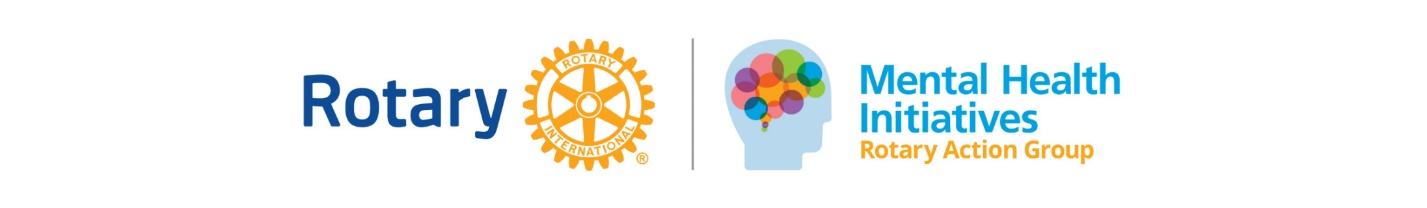 HomeEngageMembershipResourcesChaptersAboutBreaking StigmaRaising AwarenessIncreasing CapacityHomeWebsitesWebsite Resources
Click below to see all topics for a specific type of program Breaking Stigma
Raising Awareness
Prevention and Intervention
Select a topic and contact the Speaker directly.  American Association of Suicidology
The goal of the American Association of Suicidology (AAS) is to understand and prevent suicide. AAS promotes research, public awareness programs, public education, and training for professionals and volunteers. This organization also serves as a national clearinghouse for information on suicide.  They have also produced a guide to the Devasting Consequences of Lockdown which can be found here: https://productdiggers.com/lockdowns/
American Foundation for Suicide Prevention
The American Foundation for Suicide Prevention is dedicated to advancing knowledge of suicide and its preventable nature. The foundation's activities include (1) supporting research projects that further the understanding and treatment of depression and the prevention of suicide; (2) providing information and education about depression and suicide; (3) promoting professional education for the recognition and treatment of depressed and suicidal individuals; (4) publicizing the magnitude of the problems of depression and suicide and the need for research, prevention, and treatment; and (5) supporting programs for suicide survivor treatment, research, and education.Andy's Man Club
Andy's Man Clubs are non judgmental, talking groups for men in the UK. They are the creators of the  #ITSOKAYTOTALK movement. Their overall aim is to reduce the number of suicides in men under 45. Groups meet all over the UK on Monday nights, 7pm - 9pm. Bipolar UK
Dedicated to supporting individuals with the condition of bipolar which can be devastating on their families and careers.  They provide services to 80,000 individuals annually.Institute of Medicine
The Institute of Medicine report, “Reducing Suicide: A National Imperative” contains recommendations from its Committee on Pathophysiology and Prevention of Adolescent and Adult Suicide. The committee, examined the state of the science base, gaps in knowledge, strategies for prevention, and research designs for studying suicide. The report reflects different perspectives and levels of analyses and specifically states what decision makers need to do to advance the science and improve health and social perspectives. The report is available from the National Academy Press.Jason Foundation
The Jason Foundation is dedicated to the prevention of the “silent epidemic” of youth suicide through educational and awareness programs that equip young people, educators, youth workers and parents with the tools and resources to help identify and assist at-risk youth.Jed Foundation
The Jed Foundation is the nation’s leading organization working to promote emotional health and suicide prevention among college students.Mental Health First Aid  Originating in Australia, this evidence-based community training now is in over 20 countries worldwide.  Mental Health Initiatives Rotary Action Group
The Mental Health Initiatives Rotary Action Group is a resource group to Rotary members worldwide on issues of mental health and wellness.  It promotes practical resources for any community to break stigma, raise awareness and increases access to prevention or early treatment.  National Council for Suicide Prevention
The National Council for Suicide Prevention is a coalition of eight national organizations working to prevent suicide. The Council’s mission is  to advance suicide prevention through leadership, advocacy and a collective voice. Reach Out Recovery is a publisher of mental health and addiction healing workbooks bringing creativity, journaling, and healing for the whole family. Its website simplifies complicated medical and psychological information and research into short, carefully researched, relatable articles suitable for all readers. Reporting on Suicide: Recommendations for the Media
By informing readers and viewers about the likely causes of suicide, its warning signs, trends, rates, and recent advances in prevention, media play a powerful role in educating many audiences about suicide. This website presents recommendations to help guide media in educating readers and viewers about steps that can be taken to prevent suicide.Royal College of Psychiatrists
Here you'll find readable, user-friendly and evidence-based information on mental health problems, treatments and other topics, written by psychiatrists with help from patients and carers.SANESANE is a leading UK mental health charity set up in 1986 to improve the quality of life for anyone affected by mental illness. Its three main aims are to raise awareness and combat stigma about mental illness, educating and campaigning to improve mental health services; to promote and host research into the causes and more effective treatments for mental illness at its flagship Prince of Wales International Centre for SANE Research; and to provide guidance and emotional support for people with mental health problems, their families and carers through its helpline, SANEline, Textcare and other servicesStart Your Recovery
Start Your Recovery brings together experts in substance misuse treatment from leading nonprofit, academic, and government institutions to help individuals discover the answers for recognizing and dealing with substance misuse, and to locate support.Suicide Awareness Voices of Education
The mission of Suicide Awareness Voices of Education is to educate the public about suicide prevention, eliminate stigma, and to support those touched by suicide.Suicide Prevention Resource Center
The Suicide Prevention Resource Center supports suicide prevention by offering the best of science, skills, and practice. The center provides technical assistance, training, and informational materials to strengthen suicide prevention networks and advance the National Strategy for Suicide Prevention.Training Institute for Suicide Assessment and Clinical Interviewing
This website is designed specifically for mental health professionals, substance-abuse counselors, school counselors, primary-care physicians, and psychiatric nurses who are looking for information on the development of skills in suicide prevention, crisis intervention, and advanced clinical interviewing.The Trevor Project
The Trevor Project is a national organization providing crisis intervention and suicide prevention services to lesbian, gay, bisexual, transgender and questioning (LGBTQ) to ages 13-24.World Health Organization
WHO is the United Nations agency that connects nations, partners and people to promote health.World Health Organization/Report on Preventing Suicide
Preventing suicide: A global imperative aims to increase awareness of the public health significance of suicide and suicide attempts, to make suicide prevention a higher priority on the global public health agenda, and to encourage and support countries to develop or strengthen comprehensive suicide prevention strategies in a multisector public health approach. This provides a global knowledge base on suicide and suicide attempts, as well as actionable steps for countries on the basis of their current resources and context to move forward in suicide prevention.World Health Organization/World Report on Violence and Health
This report is written primarily for researchers and practitioners. The report aims to raise global awareness about the problems of violence and to make the case that violence is preventable. Chapter 7 of the report focuses on self-directed violence.American Academy of Child and Adolescent Psychiatry
See the resources; the mission of the American Academy of Child and Adolescent Psychiatry (AACAP) is to promote the healthy development of children, adolescents, and families through advocacy, education, and research, and to meet the professional needs of child and adolescent psychiatrists throughout their careers.American Academy of Pediatrics
The American Academy of Pediatrics (AAP) s an organization of 67,000 pediatricians committed to the optimal physical, mental, and social health and well-being for all infants, children, adolescents, and young adults.American Association of Suicidology
The goal of the American Association of Suicidology (AAS) is to understand and prevent suicide. AAS promotes research, public awareness programs, public education, and training for professionals and volunteers. This organization also serves as a national clearinghouse for information on suicide.  They have also produced a guide to the Devasting Consequences of Lockdown which can be found here: https://productdiggers.com/lockdowns/
American Foundation for Suicide Prevention
The American Foundation for Suicide Prevention is dedicated to advancing knowledge of suicide and its preventable nature. The foundation's activities include (1) supporting research projects that further the understanding and treatment of depression and the prevention of suicide; (2) providing information and education about depression and suicide; (3) promoting professional education for the recognition and treatment of depressed and suicidal individuals; (4) publicizing the magnitude of the problems of depression and suicide and the need for research, prevention, and treatment; and (5) supporting programs for suicide survivor treatment, research, and education.American Psychiatric Association
The mission of the American Psychiatric Association is to promote universal and equitable access to the highest quality care for all people affected by mental disorders, including substance use disorders;
promote psychiatric education and research; advance and represent the profession of psychiatry; and
serve the professional needs of its membership.Institute of Medicine
The Institute of Medicine report, “Reducing Suicide: A National Imperative” contains recommendations from its Committee on Pathophysiology and Prevention of Adolescent and Adult Suicide. The committee, examined the state of the science base, gaps in knowledge, strategies for prevention, and research designs for studying suicide. The report reflects different perspectives and levels of analyses and specifically states what decision makers need to do to advance the science and improve health and social perspectives. The report is available from the National Academy Press.Jason Foundation
The Jason Foundation is dedicated to the prevention of the “silent epidemic” of youth suicide through educational and awareness programs that equip young people, educators, youth workers and parents with the tools and resources to help identify and assist at-risk youth.Jed Foundation
The Jed Foundation is the nation’s leading organization working to promote emotional health and suicide prevention among college students.Mental Health First Aid  Originating in Australia, this evidence-based community training now is in over 20 countries worldwide.  National Council for Suicide Prevention
The National Council for Suicide Prevention is a coalition of eight national organizations working to prevent suicide. The Council’s mission is  to advance suicide prevention through leadership, advocacy and a collective voice. Reach Out Recovery is a publisher of mental health and addiction healing workbooks bringing creativity, journaling, and healing for the whole family. Its website simplifies complicated medical and psychological information and research into short, carefully researched, relatable articles suitable for all readers. Reporting on Suicide: Recommendations for the Media
By informing readers and viewers about the likely causes of suicide, its warning signs, trends, rates, and recent advances in prevention, media play a powerful role in educating many audiences about suicide. This website presents recommendations to help guide media in educating readers and viewers about steps that can be taken to prevent suicide.Rotary Mental Health Initiatives
Rotary Action Group on Mental Health Initiatives (RAGMHI) is a resource group to Rotarians on issues of mental health, substance abuse, and wellness.  It works towards developing a shared vision among Rotarians worldwide to promote mental wellness for meaningful and productive lives through practical activities and projects that can be replicated by any club.Start Your Recovery
Start Your Recovery brings together experts in substance misuse treatment from leading nonprofit, academic, and government institutions to help individuals discover the answers for recognizing and dealing with substance misuse, and to locate support.Suicide Awareness Voices of Education
The mission of Suicide Awareness Voices of Education is to educate the public about suicide prevention, eliminate stigma, and to support those touched by suicide.Suicide Prevention Resource Center
The Suicide Prevention Resource Center supports suicide prevention by offering the best of science, skills, and practice. The center provides technical assistance, training, and informational materials to strengthen suicide prevention networks and advance the National Strategy for Suicide Prevention.Training Institute for Suicide Assessment and Clinical Interviewing
This website is designed specifically for mental health professionals, substance-abuse counselors, school counselors, primary-care physicians, and psychiatric nurses who are looking for information on the development of skills in suicide prevention, crisis intervention, and advanced clinical interviewing.Royal College of Psychiatrists
Readable, user-friendly and evidence-based information on mental health problems, treatments and other topics, written by psychiatrists with help from patients and carers.SANESANE is a leading UK mental health charity set up in 1986 to improve the quality of life for anyone affected by mental illness. Its three main aims are to raise awareness and combat stigma about mental illness, educating and campaigning to improve mental health services; to promote and host research into the causes and more effective treatments for mental illness at its flagship Prince of Wales International Centre for SANE Research; and to provide guidance and emotional support for people with mental health problems, their families and carers through its helpline, SANEline, Textcare and other servicesStart Your Recovery
Start Your Recovery brings together experts in substance misuse treatment from leading nonprofit, academic, and government institutions to help individuals discover the answers for recognizing and dealing with substance misuse, and to locate support.Suicide Awareness Voices of Education
The mission of Suicide Awareness Voices of Education is to educate the public about suicide prevention, eliminate stigma, and to support those touched by suicide.Suicide Prevention Resource Center
The Suicide Prevention Resource Center supports suicide prevention by offering the best of science, skills, and practice. The center provides technical assistance, training, and informational materials to strengthen suicide prevention networks and advance the National Strategy for Suicide Prevention.Training Institute for Suicide Assessment and Clinical Interviewing
This website is designed specifically for mental health professionals, substance-abuse counselors, school counselors, primary-care physicians, and psychiatric nurses who are looking for information on the development of skills in suicide prevention, crisis intervention, and advanced clinical interviewing.World Health Organization
WHO is the United Nations agency that connects nations, partners and people to promote health.World Health Organization/Report on Preventing Suicide
Preventing suicide: A global imperative aims to increase awareness of the public health significance of suicide and suicide attempts, to make suicide prevention a higher priority on the global public health agenda, and to encourage and support countries to develop or strengthen comprehensive suicide prevention strategies in a multisector public health approach. This provides a global knowledge base on suicide and suicide attempts, as well as actionable steps for countries on the basis of their current resources and context to move forward in suicide prevention.World Health Organization/World Report on Violence and Health
This report is written primarily for researchers and practitioners. The report aims to raise global awareness about the problems of violence and to make the case that violence is preventable. Chapter 7 of the report focuses on self-directed violence.Adolescent Wellness
The goal is for every youth to grow into maturity without developing symptoms of anxiety or depression. AWI promotes prevention and referral resources.American Academy of Child and Adolescent Psychiatry
See the resources; the mission of the American Academy of Child and Adolescent Psychiatry (AACAP) is to promote the healthy development of children, adolescents, and families through advocacy, education, and research, and to meet the professional needs of child and adolescent psychiatrists throughout their careers.American Academy of Pediatrics
The American Academy of Pediatrics (AAP) is an organization of 67,000 pediatricians committed to the optimal physical, mental, and social health and well-being for all infants, children, adolescents, and young adults.American Psychiatric Association
The mission of the American Psychiatric Association is to promote universal and equitable access to the highest quality care for all people affected by mental disorders, including substance use disorders; promote psychiatric education and research; advance and represent the profession of psychiatry; and serve the professional needs of its membership.Boston Children's Hospital
The hospital's Department of Education offers this self-paced course  to provide family doctors a comprehensive overview of the identification, assessment, and management of anxiety, depression and attention-deficit/hyperactivity disorder (ADHD) in the primary care setting.  By completing this course, doctors can acquire the core mental health competencies essential for the safe and effective management of mild to moderate presentations of these common disorders.Mental Health Initiatives Rotary Action Group
The Mental Health Initiatives Rotary Action Group is a resource group to Rotary members worldwide on issues of mental health and wellness.  It promotes practical resources for any community to break stigma, raise awareness, and increase access to prevention or earlier treatment.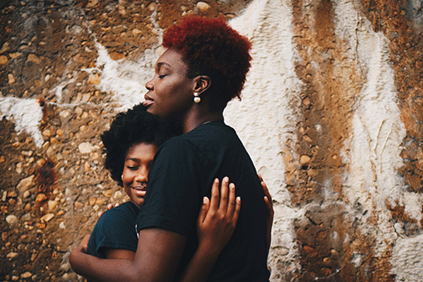  Resources: WebsitesRotary resources for humanitarian serviceContact your District International Service Chair (DISC) and join your District Resource Network as a local expert with technical knowledge in one of the areas of focus, project planning and implementation, of Rotary grants.Subscribe to the Rotary Service newsletter and Rotary Service blog for service-related stories, resources and features and frequently highlights of activities supported by RAGs. We also invite you to share your success stories, exemplary service activities and programs throughout the year in a timely manner so that we can promote them through Rotary’s various communication channels.Utilize Rotary Ideas, Rotary’s crowdsourcing platform, to find resources, volunteers, and partners for your prospective projects.A Project Fair is a great way of cultivating relationships with clubs that are looking for partners-check to see if your District or Zone will be holding one this Rotary year.Connect with like-minded Rotarians through My Rotary discussion groups and invite your contacts to join our RAG. The area of focus guidelines for Rotarians are posted on My Rotary. These documents do a great job explaining what does and does not qualify under each area of focus and they’re available in all Rotary languages-here's a link to our RAG's Area of Focus:·       Disease Prevention and Treatment Guidelines for Global Grant FundingBreaking StigmaRaising AwarenessIncreasing Access to Prevention and Early Treatment